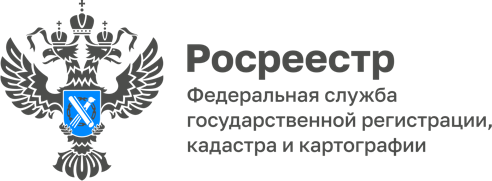 ПРЕСС-РЕЛИЗ25.10.2022Вопрос-ответ Приостановка регистрации прав по инициативе заявителяВопрос задает житель п. Алейский Алейского района  Сергей Алексеевич  К. «Я подал документы на государственную регистрацию права, но сейчас ситуация немного изменилась и я хотел бы внести корректировки.  Это возможно?»На вопрос  отвечает заместитель руководителя Управления Росреестра по Алтайскому краю Елена Бандурова:Да, возможно. Согласно ст. 30 Федерального закона от 13.07.2015 № 218-ФЗ «О государственной регистрации недвижимости», государственный кадастровый учет и/или государственная регистрация прав могут быть приостановлены не более чем на шесть месяцев однократно на основании заявления лиц, указанных  в ст. 15 Закона о регистрации. В таком заявлении указываются причины, послужившие основанием для приостановления государственного кадастрового учета и/или государственной регистрации прав, и срок, необходимый для такого приостановления. В случае отсутствия в данном заявлении указания на срок, необходимый для приостановления государственного кадастрового учета и/или государственной регистрации прав, учетно-регистрационные действия приостанавливаются на срок шесть месяцев. Обратите внимание, приостановление государственной регистрации прав, связанных с отчуждением или обременением жилого помещения, если жилое помещение приобретается с использованием кредитных средств банка или иной кредитной организации либо средств целевого займа, предоставленного другим юридическим лицом, допускается только на основании совместного заявления сторон сделки с приложением документа, выражающего согласие на это кредитора (займодавца). Также заявителям нужно знать, что приостановление государственной регистрации ипотеки по заявлению одной из сторон сделки не допускается.